Name:  __________________________CREATE YOUR OWN MYTHUsing the Greek God/Goddess and monster you created, you are going to write a myth about them.  Remember, myths are guidelines for living.  They justify a culture’s activities or religious practices.  They give meaning to life and explain the unexplainable.  Your myth must incorporate one or more of these characteristics.Requirements:Your God or Goddess must be mentionedYour God or Goddess’ symbol must be incorporateYour monster must be includedYour myth must follow some or all of the guidelines of myths (read above)Your myth must be one page long (typed double spaced if on computer)Your myth must have a titleYour myth must have a moralYour myth must be written according to proper spelling and conventions of EnglishThis assignment--including the CREATING A GREEK GOD OR GODDESS and MONSTER. MADNESS worksheet-- is worth 50 points.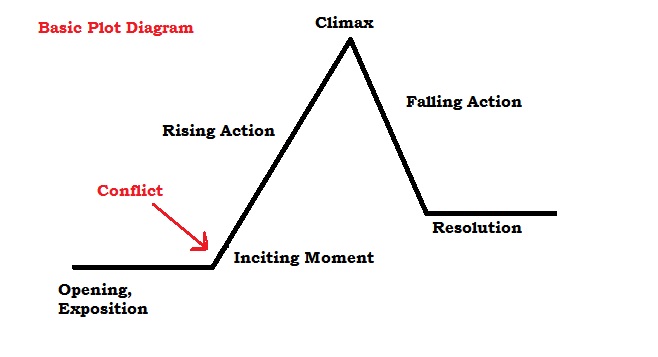 